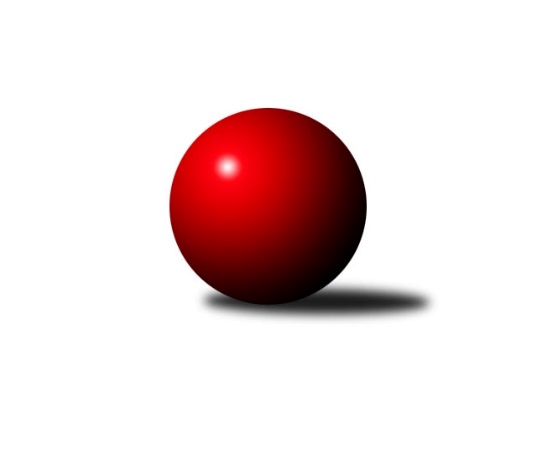 Č.14Ročník 2021/2022	6.5.2024 Podnikovka Slavonice 2.liga 2021/2022Statistika 14. kolaTabulka družstev:		družstvo	záp	výh	rem	proh	skore	sety	průměr	body	plné	dorážka	chyby	1.	PKT	12	10	0	2	88 : 32 	(62.5 : 27.5)	943	20	667	277	26.5	2.	SDH Mutišov	12	9	0	3	90 : 30 	(57.5 : 32.5)	907	18	642	264	26.6	3.	Hasbaby	12	9	0	3	70 : 50 	(49.0 : 41.0)	854	18	617	236	34.3	4.	Godbowles	12	8	0	4	83 : 37 	(57.5 : 32.5)	937	16	658	279	26.6	5.	Hlavy	13	7	0	6	69 : 61 	(57.0 : 47.0)	883	14	633	249	31.2	6.	Expres	13	5	0	8	52 : 78 	(44.0 : 54.0)	898	10	644	255	30.5	7.	Prdelky	11	3	0	8	40 : 70 	(31.5 : 50.5)	824	6	590	234	36.1	8.	Velbloudi	12	2	0	10	28 : 92 	(29.0 : 61.0)	807	4	592	216	41.3	9.	SUPi	13	2	0	11	30 : 100 	(28.0 : 70.0)	760	4	554	206	47	10.	Idiot star	0	0	0	0	0 : 0 	(0.0 : 0.0)	0	0	0	0	0Tabulka doma:		družstvo	záp	výh	rem	proh	skore	sety	průměr	body	maximum	minimum	1.	Godbowles	6	5	0	1	49 : 11 	(31.5 : 10.5)	910	10	991	859	2.	SDH Mutišov	6	5	0	1	48 : 12 	(34.0 : 14.0)	910	10	938	875	3.	PKT	6	5	0	1	44 : 16 	(29.5 : 12.5)	957	10	1023	879	4.	Hasbaby	6	5	0	1	40 : 20 	(25.0 : 23.0)	874	10	907	804	5.	Hlavy	6	2	0	4	24 : 36 	(26.0 : 22.0)	900	4	966	811	6.	Expres	7	2	0	5	28 : 42 	(24.0 : 32.0)	893	4	982	829	7.	Prdelky	5	1	0	4	20 : 30 	(13.5 : 20.5)	858	2	886	791	8.	Velbloudi	6	1	0	5	16 : 44 	(14.5 : 33.5)	812	2	855	787	9.	SUPi	7	1	0	6	20 : 50 	(16.0 : 34.0)	759	2	854	644	10.	Idiot star	0	0	0	0	0 : 0 	(0.0 : 0.0)	0	0	0	0Tabulka venku:		družstvo	záp	výh	rem	proh	skore	sety	průměr	body	maximum	minimum	1.	PKT	6	5	0	1	44 : 16 	(33.0 : 15.0)	932	10	990	900	2.	Hlavy	7	5	0	2	45 : 25 	(31.0 : 25.0)	882	10	910	806	3.	SDH Mutišov	6	4	0	2	42 : 18 	(23.5 : 18.5)	911	8	971	871	4.	Hasbaby	6	4	0	2	30 : 30 	(24.0 : 18.0)	861	8	910	797	5.	Godbowles	6	3	0	3	34 : 26 	(26.0 : 22.0)	949	6	978	906	6.	Expres	6	3	0	3	24 : 36 	(20.0 : 22.0)	890	6	939	850	7.	Prdelky	6	2	0	4	20 : 40 	(18.0 : 30.0)	814	4	836	763	8.	Velbloudi	6	1	0	5	12 : 48 	(14.5 : 27.5)	802	2	849	749	9.	SUPi	6	1	0	5	10 : 50 	(12.0 : 36.0)	744	2	829	581	10.	Idiot star	0	0	0	0	0 : 0 	(0.0 : 0.0)	0	0	0	0Tabulka podzimní části:		družstvo	záp	výh	rem	proh	skore	sety	průměr	body	doma	venku	1.	SDH Mutišov	7	5	0	2	50 : 20 	(31.0 : 19.0)	907	10 	3 	0 	0 	2 	0 	2	2.	PKT	6	5	0	1	40 : 20 	(26.5 : 15.5)	954	10 	3 	0 	0 	2 	0 	1	3.	Hasbaby	6	5	0	1	40 : 20 	(27.0 : 15.0)	855	10 	2 	0 	0 	3 	0 	1	4.	Godbowles	6	4	0	2	41 : 19 	(26.5 : 15.5)	909	8 	4 	0 	0 	0 	0 	2	5.	Hlavy	6	3	0	3	31 : 29 	(25.5 : 22.5)	849	6 	1 	0 	2 	2 	0 	1	6.	Prdelky	6	2	0	4	28 : 32 	(16.0 : 26.0)	833	4 	1 	0 	2 	1 	0 	2	7.	Expres	6	2	0	4	20 : 40 	(17.0 : 25.0)	896	4 	1 	0 	2 	1 	0 	2	8.	Velbloudi	6	1	0	5	18 : 42 	(18.0 : 24.0)	809	2 	1 	0 	2 	0 	0 	3	9.	SUPi	7	1	0	6	12 : 58 	(12.5 : 37.5)	764	2 	0 	0 	4 	1 	0 	2	10.	Idiot star	0	0	0	0	0 : 0 	(0.0 : 0.0)	0	0 	0 	0 	0 	0 	0 	0Tabulka jarní části:		družstvo	záp	výh	rem	proh	skore	sety	průměr	body	doma	venku	1.	PKT	6	5	0	1	48 : 12 	(36.0 : 12.0)	934	10 	2 	0 	1 	3 	0 	0 	2.	SDH Mutišov	5	4	0	1	40 : 10 	(26.5 : 13.5)	907	8 	2 	0 	1 	2 	0 	0 	3.	Godbowles	6	4	0	2	42 : 18 	(31.0 : 17.0)	961	8 	1 	0 	1 	3 	0 	1 	4.	Hlavy	7	4	0	3	38 : 32 	(31.5 : 24.5)	901	8 	1 	0 	2 	3 	0 	1 	5.	Hasbaby	6	4	0	2	30 : 30 	(22.0 : 26.0)	867	8 	3 	0 	1 	1 	0 	1 	6.	Expres	7	3	0	4	32 : 38 	(27.0 : 29.0)	900	6 	1 	0 	3 	2 	0 	1 	7.	SUPi	6	1	0	5	18 : 42 	(15.5 : 32.5)	777	2 	1 	0 	2 	0 	0 	3 	8.	Prdelky	5	1	0	4	12 : 38 	(15.5 : 24.5)	816	2 	0 	0 	2 	1 	0 	2 	9.	Velbloudi	6	1	0	5	10 : 50 	(11.0 : 37.0)	824	2 	0 	0 	3 	1 	0 	2 	10.	Idiot star	0	0	0	0	0 : 0 	(0.0 : 0.0)	0	0 	0 	0 	0 	0 	0 	0 Zisk bodů pro družstvo:		jméno hráče	družstvo	body	zápasy	v %	dílčí body	sety	v %	1.	  Jirka 	Hlavy 	22	/	17	(65%)		/		(%)	2.	  Tonda 	SDH Mutišov 	18	/	11	(82%)		/		(%)	3.	  Roman 	SDH Mutišov 	16	/	9	(89%)		/		(%)	4.	  David 	PKT 	16	/	9	(89%)		/		(%)	5.	  Hani 	Hasbaby 	16	/	10	(80%)		/		(%)	6.	  Radek 	Expres 	16	/	17	(47%)		/		(%)	7.	  P.B. 	Godbowles 	14	/	8	(88%)		/		(%)	8.	  Wetty 	Godbowles 	14	/	9	(78%)		/		(%)	9.	  Lukáš 	PKT 	14	/	10	(70%)		/		(%)	10.	  Dáša 	Expres 	14	/	10	(70%)		/		(%)	11.	  Hanča 	SDH Mutišov 	14	/	11	(64%)		/		(%)	12.	  Luďan 	SDH Mutišov 	12	/	8	(75%)		/		(%)	13.	  Jarda 	Expres 	12	/	12	(50%)		/		(%)	14.	  Švíca 	Hasbaby 	12	/	12	(50%)		/		(%)	15.	  Koule 	Godbowles 	11	/	9	(61%)		/		(%)	16.	  Libor 	PKT 	10	/	5	(100%)		/		(%)	17.	  Matyáš 	PKT 	10	/	6	(83%)		/		(%)	18.	  Kubi 	Godbowles 	10	/	7	(71%)		/		(%)	19.	  Stašín 	SDH Mutišov 	10	/	8	(63%)		/		(%)	20.	  Ája 	Hasbaby 	10	/	8	(63%)		/		(%)	21.	  Karel 	Hlavy 	10	/	10	(50%)		/		(%)	22.	  Naďa 	Hlavy 	10	/	12	(42%)		/		(%)	23.	  Richard 	Hlavy 	9	/	7	(64%)		/		(%)	24.	  Áďa 	Prdelky 	8	/	6	(67%)		/		(%)	25.	  Huji 	Hasbaby 	8	/	7	(57%)		/		(%)	26.	  Lukáš P. 	PKT 	8	/	7	(57%)		/		(%)	27.	  Janča 	Prdelky 	8	/	7	(57%)		/		(%)	28.	  Kája 	Velbloudi 	8	/	9	(44%)		/		(%)	29.	  Martíčka 	Godbowles 	6	/	6	(50%)		/		(%)	30.	  Hermí 	SUPi  	6	/	6	(50%)		/		(%)	31.	  Jitka 	Prdelky 	6	/	9	(33%)		/		(%)	32.	  Lída 	SUPi  	6	/	9	(33%)		/		(%)	33.	  Pája 	Velbloudi 	6	/	12	(25%)		/		(%)	34.	  Monča 	Godbowles 	4	/	2	(100%)		/		(%)	35.	  Jonáš 	PKT 	4	/	3	(67%)		/		(%)	36.	  Láďa 	PKT 	4	/	4	(50%)		/		(%)	37.	  Tržba 	Hlavy 	4	/	4	(50%)		/		(%)	38.	  Kabík 	Godbowles 	4	/	4	(50%)		/		(%)	39.	  Hana 	Velbloudi 	4	/	5	(40%)		/		(%)	40.	  Venda 	Prdelky 	4	/	6	(33%)		/		(%)	41.	  Míla Ž 	Prdelky 	4	/	7	(29%)		/		(%)	42.	  Lucka 	Hlavy 	4	/	7	(29%)		/		(%)	43.	  Petr 	SDH Mutišov 	4	/	7	(29%)		/		(%)	44.	  Johanka 	Velbloudi 	4	/	9	(22%)		/		(%)	45.	  Dejna 	Hasbaby 	4	/	9	(22%)		/		(%)	46.	  Věra 	Expres 	4	/	11	(18%)		/		(%)	47.	  Bára 	Hasbaby 	2	/	1	(100%)		/		(%)	48.	  Broňa 	PKT 	2	/	1	(100%)		/		(%)	49.	  Míra 	Expres 	2	/	2	(50%)		/		(%)	50.	  Vojta 	Godbowles 	2	/	2	(50%)		/		(%)	51.	  Harry 	Hlavy 	2	/	3	(33%)		/		(%)	52.	  Honza 	Velbloudi 	2	/	4	(25%)		/		(%)	53.	  Kiki 	SUPi  	2	/	5	(20%)		/		(%)	54.	  Míla 	Prdelky 	2	/	8	(13%)		/		(%)	55.	  Štěpán 	PKT 	0	/	1	(0%)		/		(%)	56.	  Kuba 	Hasbaby 	0	/	1	(0%)		/		(%)	57.	  Standa 	PKT 	0	/	1	(0%)		/		(%)	58.	  Jolča 	Hlavy 	0	/	1	(0%)		/		(%)	59.	  Mirda 	Velbloudi 	0	/	1	(0%)		/		(%)	60.	  Jana 	SUPi  	0	/	4	(0%)		/		(%)	61.	  Andy 	SUPi  	0	/	6	(0%)		/		(%)	62.	  Lenča 	SUPi  	0	/	6	(0%)		/		(%)	63.	  Adela  	Velbloudi 	0	/	8	(0%)		/		(%)Průměry na kuželnách:		kuželna	průměr	plné	dorážka	chyby	výkon na hráče	1.	Slavonice, 1-2	900	638	262	25.3	(225.0)	2.	Slavonice, 3-4	822	598	224	34.5	(205.5)Nejlepší výkony na kuželnách:Slavonice, 1-2PKT	1023	1. kolo	  Jirka 	Hlavy	273	3. koloPKT	992	8. kolo	  Kubi 	Godbowles	269	10. koloPKT	983	6. kolo	  Roman 	SDH Mutišov	266	6. koloGodbowles	974	10. kolo	  Jirka 	Hlavy	266	11. koloHlavy	966	11. kolo	  Jirka 	Hlavy	265	5. koloPKT	959	2. kolo	  Jirka 	Hlavy	263	2. koloGodbowles	956	13. kolo	  P.B. 	Godbowles	263	10. koloHlavy	955	3. kolo	  Libor 	PKT	263	6. koloPKT	946	5. kolo	  Libor 	PKT	263	1. koloExpres	939	13. kolo	  Lukáš 	PKT	262	8. koloSlavonice, 3-4Godbowles	991	8. kolo	  P.B. 	Godbowles	269	3. koloPKT	990	10. kolo	  Matyáš 	PKT	267	11. koloExpres	982	12. kolo	  Vojta 	Godbowles	267	8. koloGodbowles	978	9. kolo	  Lukáš 	PKT	267	10. koloSDH Mutišov	971	2. kolo	  Kubi 	Godbowles	267	12. koloGodbowles	954	12. kolo	  Roman 	SDH Mutišov	266	2. koloSDH Mutišov	938	11. kolo	  Radek 	SUPi 	265	6. koloGodbowles	932	3. kolo	  Kubi 	Godbowles	264	9. koloSDH Mutišov	923	10. kolo	  Radek 	Expres	262	2. koloSDH Mutišov	923	7. kolo	  Roman 	SDH Mutišov	261	11. koloČetnost výsledků:	9 : 1	1x	8 : 2	11x	6 : 4	6x	4 : 6	9x	2 : 8	13x	10 : 0	10x	0 : 10	6x